SMART Goal-Setting Map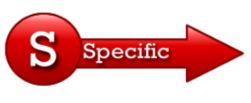 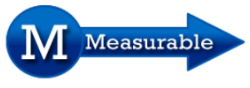 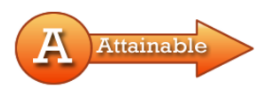 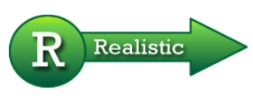 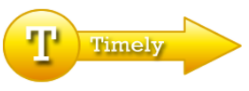 